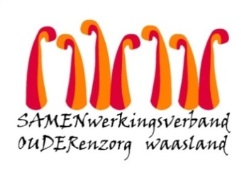 Nieuwsbrief wzc De Ark  – 22 december 2020Beste bewoner, familie, mantelzorger, 
Wijziging 2de screening bewoners en medewerkers afdeling de palmtak!Screening bewoners afdeling ‘De palmtak’.Alle bewoners en betrokken medewerkers werden vrijdag 18 december gescreend op COVID-19.  Iedereen testte gelukkig negatief. De herscreening zal i.p.v. 24 december op zaterdag 26 december gebeuren. Indien iedereen negatief test, kan de isolatie opgeheven worden.We houden jullie op de hoogte van de resultaten.Praktische afspraken afdeling De palmtak:Persoonlijke was en/of boodschappen kan u afgeven volgende week woensdag 23 december tussen 13u30 en 16u.  Graag een seintje aan de hoofdverpleegkundig zodat we de was beneden kunnen klaarzetten: joke.vansteenlandt@samenouder.beBezoekBezoek van afdeling de palmtak is tijdelijk opgeschort tot de resultaten van de herscreening zaterdag 26 december gekend zijn. De resultaten weten we hopelijk ten laatste in de loop van zondagvoormiddag 27 december. Als de resultaten tijdig gekend zijn en negatief kan het bezoek van zondag 27 december op afdeling de palmtak in de namiddag doorgaan.Bezoek op de andere afdelingen, de duif en de regenboog gaat door zoals gepland. Bij vragen of bezorgdheden kunnen jullie mij of Joke Van Steenlandt (hoofdverpleegkundige van de Palmtak) telefonisch of per mail contacteren: joke.vansteenlandt@samenouder.be  / els.vanverre@samenouder.be).Met vriendelijke groet,Els Van Verre
Dagelijks verantwoordelijke